Результат автоматического комплектования от 10 августа 2020 г. 10:08 муниципальное дошкольное образовательное учреждение детский сад "Росинка" муниципальное дошкольное образовательное учреждение детский сад "Росинка" муниципальное дошкольное образовательное учреждение детский сад "Росинка" муниципальное дошкольное образовательное учреждение детский сад "Росинка" муниципальное дошкольное образовательное учреждение детский сад "Росинка" муниципальное дошкольное образовательное учреждение детский сад "Росинка" муниципальное дошкольное образовательное учреждение детский сад "Росинка" муниципальное дошкольное образовательное учреждение детский сад "Росинка" Дата и время регистрацииИндивидуальный номерЛьготаДата рожденияГруппаЖелаемый годСтатус29.06.2020 16:12:3927-202006291612-606835128.01.20143-7 Общеразвивающая 20206. Направлен в ДОУ 10 августа 2020 г. приказ № 281/01-0729.06.2020 16:19:3427-202006291619-606837111.05.20163-7 Общеразвивающая 20206. Направлен в ДОУ 10 августа 2020 г. приказ № 281/01-0721.12.2018 19:09:2227-201812211909-589037315.12.20181-3 Общеразвивающая 20206. Направлен в ДОУ 10 августа 2020 г. приказ № 281/01-0731.07.2019 10:54:2727-201907311054-596662305.06.20191-3 Общеразвивающая 20206. Направлен в ДОУ 10 августа 2020 г. приказ № 281/01-0724.01.2019 19:12:4227-201901241912-58999408.01.20191-3 Общеразвивающая 20206. Направлен в ДОУ 10 августа 2020 г. приказ № 281/01-0722.02.2019 15:01:4527-201902221501-59111416.10.20181-3 Общеразвивающая 20206. Направлен в ДОУ 10 августа 2020 г. приказ № 281/01-0729.03.2019 14:16:2027-201903291416-59234811.11.20181-3 Общеразвивающая 20206. Направлен в ДОУ 10 августа 2020 г. приказ № 281/01-0710.07.2019 10:08:1927-201907101008-59594730.05.20191-3 Общеразвивающая 20206. Направлен в ДОУ 10 августа 2020 г. приказ № 281/01-0714.08.2019 20:52:2427-201908142052-59049523.01.20191-3 Общеразвивающая 20206. Направлен в ДОУ 10 августа 2020 г. приказ № 281/01-0709.01.2020 22:40:5227-202001092240-60126222.11.20181-3 Общеразвивающая 20206. Направлен в ДОУ 10 августа 2020 г. приказ № 281/01-0721.04.2020 14:14:3827-202004211414-56054116.12.20163-7 Общеразвивающая 20206. Направлен в ДОУ 10 августа 2020 г. приказ № 281/01-07муниципальное дошкольное образовательное учреждение детский сад № 17 "Сосенка" муниципальное дошкольное образовательное учреждение детский сад № 17 "Сосенка" муниципальное дошкольное образовательное учреждение детский сад № 17 "Сосенка" муниципальное дошкольное образовательное учреждение детский сад № 17 "Сосенка" муниципальное дошкольное образовательное учреждение детский сад № 17 "Сосенка" муниципальное дошкольное образовательное учреждение детский сад № 17 "Сосенка" муниципальное дошкольное образовательное учреждение детский сад № 17 "Сосенка" муниципальное дошкольное образовательное учреждение детский сад № 17 "Сосенка" Дата и время регистрацииИндивидуальный номерЛьготаДата рожденияГруппаЖелаемый годСтатус05.04.2019 15:07:4027-201904051507-592643315.03.20191-3 Общеразвивающая 20206. Направлен в ДОУ 10 августа 2020 г. приказ № 281/01-0721.07.2020 06:26:1627-202007210626-569369321.05.20173-7 Общеразвивающая 20206. Направлен в ДОУ 10 августа 2020 г. приказ № 281/01-0731.07.2020 13:13:5927-202007311313-559424323.11.20163-7 Общеразвивающая 20206. Направлен в ДОУ 10 августа 2020 г. приказ № 281/01-0719.06.2019 11:16:3127-201906191116-59515330.05.20191-3 Общеразвивающая 20206. Направлен в ДОУ 10 августа 2020 г. приказ № 281/01-0716.08.2019 14:40:5027-201908161440-59729305.12.20181-3 Общеразвивающая 20206. Направлен в ДОУ 10 августа 2020 г. приказ № 281/01-07муниципальное общеобразовательное учреждение средняя общеобразовательная школа № 6 муниципальное общеобразовательное учреждение средняя общеобразовательная школа № 6 муниципальное общеобразовательное учреждение средняя общеобразовательная школа № 6 муниципальное общеобразовательное учреждение средняя общеобразовательная школа № 6 муниципальное общеобразовательное учреждение средняя общеобразовательная школа № 6 муниципальное общеобразовательное учреждение средняя общеобразовательная школа № 6 муниципальное общеобразовательное учреждение средняя общеобразовательная школа № 6 муниципальное общеобразовательное учреждение средняя общеобразовательная школа № 6 Дата и время регистрацииИндивидуальный номерЛьготаДата рожденияГруппаЖелаемый годСтатус15.05.2019 11:51:3027-201905151151-59390110.01.20191-3 Общеразвивающая 20206. Направлен в ДОУ 10 августа 2020 г. приказ № 281/01-0716.11.2019 22:03:0727-201911162203-60065412.08.20191-3 Общеразвивающая 20206. Направлен в ДОУ 10 августа 2020 г. приказ № 281/01-0720.11.2019 08:09:2027-201911200809-60076329.05.20191-3 Общеразвивающая 20206. Направлен в ДОУ 10 августа 2020 г. приказ № 281/01-0712.03.2020 18:36:5527-202003121836-60429330.08.20181-3 Общеразвивающая 20206. Направлен в ДОУ 10 августа 2020 г. приказ № 281/01-0713.03.2020 15:23:4327-202003131523-60431302.06.20191-3 Общеразвивающая 20206. Направлен в ДОУ 10 августа 2020 г. приказ № 281/01-0729.07.2020 11:09:4027-202007291109-60783520.08.20181-3 Общеразвивающая 20206. Направлен в ДОУ 10 августа 2020 г. приказ № 281/01-07муниципальное дошкольное образовательное учреждение детский сад №21 "Мозаика" муниципальное дошкольное образовательное учреждение детский сад №21 "Мозаика" муниципальное дошкольное образовательное учреждение детский сад №21 "Мозаика" муниципальное дошкольное образовательное учреждение детский сад №21 "Мозаика" муниципальное дошкольное образовательное учреждение детский сад №21 "Мозаика" муниципальное дошкольное образовательное учреждение детский сад №21 "Мозаика" муниципальное дошкольное образовательное учреждение детский сад №21 "Мозаика" муниципальное дошкольное образовательное учреждение детский сад №21 "Мозаика" Дата и время регистрацииИндивидуальный номерЛьготаДата рожденияГруппаЖелаемый годСтатус20.01.2016 10:40:3627-201601201040-543391325.06.20153-7 Компенсирующая Со сложными дефектами 20206. Направлен в ДОУ 10 августа 2020 г. приказ № 281/01-0729.06.2016 10:14:0027-201606291014-551132307.02.20164-6 Общеразвивающая 20206. Направлен в ДОУ 10 августа 2020 г. приказ № 281/01-0706.04.2019 14:33:2127-201904061433-592671330.03.20191-2 Общеразвивающая 20206. Направлен в ДОУ 10 августа 2020 г. приказ № 281/01-0709.08.2019 22:55:0927-201908092255-597044304.06.20191-2 Общеразвивающая 20206. Направлен в ДОУ 10 августа 2020 г. приказ № 281/01-0712.03.2020 14:22:4827-202003121422-516496302.01.20143-7 Компенсирующая Со сложными дефектами 20206. Направлен в ДОУ 10 августа 2020 г. приказ № 281/01-0710.06.2020 10:31:1027-202006101031-561541319.04.20163-7 Компенсирующая Со сложными дефектами 20206. Направлен в ДОУ 10 августа 2020 г. приказ № 281/01-0714.12.2018 14:26:5327-201812141426-58874406.12.20181-2 Общеразвивающая 20206. Направлен в ДОУ 10 августа 2020 г. приказ № 281/01-0703.02.2019 16:18:3127-201902031618-59026926.09.20181-2 Общеразвивающая 20206. Направлен в ДОУ 10 августа 2020 г. приказ № 281/01-0726.04.2019 09:50:2527-201904260950-59340618.02.20191-2 Общеразвивающая 20206. Направлен в ДОУ 10 августа 2020 г. приказ № 281/01-0724.05.2019 19:16:2327-201905241916-59432202.05.20191-2 Общеразвивающая 20206. Направлен в ДОУ 10 августа 2020 г. приказ № 281/01-0727.05.2019 19:19:0227-201905271919-59446502.05.20191-2 Общеразвивающая 20206. Направлен в ДОУ 10 августа 2020 г. приказ № 281/01-0729.05.2019 11:16:2527-201905291116-59441117.05.20191-2 Общеразвивающая 20206. Направлен в ДОУ 10 августа 2020 г. приказ № 281/01-0722.06.2019 10:36:3427-201906221036-59531131.05.20191-2 Общеразвивающая 20206. Направлен в ДОУ 10 августа 2020 г. приказ № 281/01-0705.07.2019 14:11:3027-201907051411-59582924.05.20191-2 Общеразвивающая 20206. Направлен в ДОУ 10 августа 2020 г. приказ № 281/01-0704.09.2019 09:08:0027-201909040908-59801622.02.20191-2 Общеразвивающая 20206. Направлен в ДОУ 10 августа 2020 г. приказ № 281/01-0706.09.2019 14:07:2727-201909061407-59816516.07.20191-2 Общеразвивающая 20206. Направлен в ДОУ 10 августа 2020 г. приказ № 281/01-0728.10.2019 10:46:3727-201910281046-60001828.09.20191-2 Общеразвивающая 20206. Направлен в ДОУ 10 августа 2020 г. приказ № 281/01-0721.11.2019 23:20:3127-201911212320-59905613.06.20191-2 Общеразвивающая 20206. Направлен в ДОУ 10 августа 2020 г. приказ № 281/01-0713.01.2020 16:32:0627-202001131632-60213923.01.20191-2 Общеразвивающая 20206. Направлен в ДОУ 10 августа 2020 г. приказ № 281/01-0714.06.2020 20:43:5027-202006142043-55224517.06.20164-6 Общеразвивающая 20206. Направлен в ДОУ 10 августа 2020 г. приказ № 281/01-0730.06.2020 10:44:5127-202006301044-52938009.03.20155-7 Общеразвивающая 20206. Направлен в ДОУ 10 августа 2020 г. приказ № 281/01-0706.08.2020 09:05:3527-202008060905-53232822.05.20154-6 Общеразвивающая 20206. Направлен в ДОУ 10 августа 2020 г. приказ № 281/01-07муниципальное дошкольное образовательное учреждение детский сад №1 «Ручеёк» муниципальное дошкольное образовательное учреждение детский сад №1 «Ручеёк» муниципальное дошкольное образовательное учреждение детский сад №1 «Ручеёк» муниципальное дошкольное образовательное учреждение детский сад №1 «Ручеёк» муниципальное дошкольное образовательное учреждение детский сад №1 «Ручеёк» муниципальное дошкольное образовательное учреждение детский сад №1 «Ручеёк» муниципальное дошкольное образовательное учреждение детский сад №1 «Ручеёк» муниципальное дошкольное образовательное учреждение детский сад №1 «Ручеёк» Дата и время регистрацииИндивидуальный номерЛьготаДата рожденияГруппаЖелаемый годСтатус29.11.2017 11:09:0127-201711291109-574012311.09.20171-3 Общеразвивающая 20206. Направлен в ДОУ 10 августа 2020 г. приказ № 281/01-0728.12.2018 14:59:1827-201812281459-589226304.12.20181-3 Общеразвивающая 20206. Направлен в ДОУ 10 августа 2020 г. приказ № 281/01-0710.04.2019 11:11:1427-201904101111-592776318.02.20191-3 Общеразвивающая 20206. Направлен в ДОУ 10 августа 2020 г. приказ № 281/01-0717.04.2019 09:57:3627-201904170957-593046303.04.20191-3 Общеразвивающая 20206. Направлен в ДОУ 10 августа 2020 г. приказ № 281/01-0723.10.2019 10:12:2227-201910231012-599848329.07.20191-3 Общеразвивающая 20206. Направлен в ДОУ 10 августа 2020 г. приказ № 281/01-0709.05.2019 15:29:3227-201905091529-59375129.03.20191-3 Общеразвивающая 20206. Направлен в ДОУ 10 августа 2020 г. приказ № 281/01-0713.11.2019 18:37:1427-201911131837-60059423.06.20191-3 Общеразвивающая 20206. Направлен в ДОУ 10 августа 2020 г. приказ № 281/01-0725.03.2020 10:00:2527-202003251000-60125503.07.20181-3 Общеразвивающая 20206. Направлен в ДОУ 10 августа 2020 г. приказ № 281/01-0716.05.2020 09:54:1127-202005160954-59733101.08.20181-3 Общеразвивающая 20206. Направлен в ДОУ 10 августа 2020 г. приказ № 281/01-07муниципальное дошкольное образовательное учреждение детский сад №4 «Олимпийский» муниципальное дошкольное образовательное учреждение детский сад №4 «Олимпийский» муниципальное дошкольное образовательное учреждение детский сад №4 «Олимпийский» муниципальное дошкольное образовательное учреждение детский сад №4 «Олимпийский» муниципальное дошкольное образовательное учреждение детский сад №4 «Олимпийский» муниципальное дошкольное образовательное учреждение детский сад №4 «Олимпийский» муниципальное дошкольное образовательное учреждение детский сад №4 «Олимпийский» муниципальное дошкольное образовательное учреждение детский сад №4 «Олимпийский» Дата и время регистрацииИндивидуальный номерЛьготаДата рожденияГруппаЖелаемый годСтатус08.08.2018 10:14:2927-201808081014-583609316.07.20182-3 Общеразвивающая 20206. Направлен в ДОУ 10 августа 2020 г. приказ № 281/01-0708.08.2018 10:21:1027-201808081021-583613316.07.20181-3 Общеразвивающая 20206. Направлен в ДОУ 10 августа 2020 г. приказ № 281/01-0712.09.2018 09:09:1127-201809120909-585175328.01.20181-3 Общеразвивающая 20206. Направлен в ДОУ 10 августа 2020 г. приказ № 281/01-0702.11.2018 15:10:3927-201811021510-587247312.10.20181-3 Общеразвивающая 20206. Направлен в ДОУ 10 августа 2020 г. приказ № 281/01-0712.02.2019 23:11:1327-201902122311-590831329.01.20191-3 Общеразвивающая 20206. Направлен в ДОУ 10 августа 2020 г. приказ № 281/01-0727.02.2019 09:00:5927-201902270900-591211303.10.20181-3 Общеразвивающая 20206. Направлен в ДОУ 10 августа 2020 г. приказ № 281/01-0715.03.2019 15:23:5127-201903151523-591808321.01.20191-3 Общеразвивающая 20206. Направлен в ДОУ 10 августа 2020 г. приказ № 281/01-0721.06.2019 15:52:3927-201906211552-595303310.05.20191-3 Общеразвивающая 20206. Направлен в ДОУ 10 августа 2020 г. приказ № 281/01-0716.08.2019 14:29:0427-201908161429-597291323.07.20191-3 Общеразвивающая 20206. Направлен в ДОУ 10 августа 2020 г. приказ № 281/01-0722.08.2019 15:11:2827-201908221511-597554315.08.20191-3 Общеразвивающая 20206. Направлен в ДОУ 10 августа 2020 г. приказ № 281/01-0729.08.2019 14:37:1027-201908291437-597838316.08.20191-3 Общеразвивающая 20206. Направлен в ДОУ 10 августа 2020 г. приказ № 281/01-0725.09.2019 10:44:5027-201909251044-598908301.08.20191-3 Общеразвивающая 20206. Направлен в ДОУ 10 августа 2020 г. приказ № 281/01-0715.11.2019 17:10:4827-201911151710-600642318.09.20191-3 Общеразвивающая 20206. Направлен в ДОУ 10 августа 2020 г. приказ № 281/01-0704.03.2020 10:21:2127-202003041021-603982325.12.20181-3 Общеразвивающая 20206. Направлен в ДОУ 10 августа 2020 г. приказ № 281/01-0704.05.2020 15:07:3727-202005041507-561747307.09.20164-5 Общеразвивающая 20206. Направлен в ДОУ 10 августа 2020 г. приказ № 281/01-0722.03.2017 10:03:1427-201703221003-56319620.01.20173-4 Общеразвивающая 20206. Направлен в ДОУ 10 августа 2020 г. приказ № 281/01-0706.12.2017 10:08:4427-201712061008-57426805.10.20171-3 Общеразвивающая 20206. Направлен в ДОУ 10 августа 2020 г. приказ № 281/01-0704.07.2018 22:07:4227-201807042207-58231813.05.20181-3 Общеразвивающая 20206. Направлен в ДОУ 10 августа 2020 г. приказ № 281/01-0711.07.2018 09:27:4027-201807110927-58251503.07.20181-3 Общеразвивающая 20196. Направлен в ДОУ 10 августа 2020 г. приказ № 281/01-0727.07.2018 09:01:3127-201807270901-58317110.04.20181-3 Общеразвивающая 20206. Направлен в ДОУ 10 августа 2020 г. приказ № 281/01-0715.08.2018 09:48:0527-201808150948-58392618.07.20181-3 Общеразвивающая 20206. Направлен в ДОУ 10 августа 2020 г. приказ № 281/01-0715.08.2018 10:52:0827-201808151052-58393604.07.20181-3 Общеразвивающая 20206. Направлен в ДОУ 10 августа 2020 г. приказ № 281/01-0721.09.2018 14:19:3227-201809211419-58563609.09.20181-3 Общеразвивающая 20196. Направлен в ДОУ 10 августа 2020 г. приказ № 281/01-0728.09.2018 11:07:2127-201809281107-58587704.07.20181-3 Общеразвивающая 20196. Направлен в ДОУ 10 августа 2020 г. приказ № 281/01-0715.11.2018 17:25:5227-201811151725-58775111.10.20181-3 Общеразвивающая 20206. Направлен в ДОУ 10 августа 2020 г. приказ № 281/01-0701.12.2018 12:37:0427-201812011237-58828509.11.20181-3 Общеразвивающая 20206. Направлен в ДОУ 10 августа 2020 г. приказ № 281/01-0707.12.2018 14:06:3327-201812071406-58849923.10.20181-3 Общеразвивающая 20206. Направлен в ДОУ 10 августа 2020 г. приказ № 281/01-0725.01.2019 14:03:2427-201901251403-59000313.11.20181-3 Общеразвивающая 20206. Направлен в ДОУ 10 августа 2020 г. приказ № 281/01-0730.01.2019 09:15:4827-201901300915-59014807.12.20181-3 Общеразвивающая 20206. Направлен в ДОУ 10 августа 2020 г. приказ № 281/01-0701.02.2019 14:07:3227-201902011407-59023920.01.20191-3 Общеразвивающая 20206. Направлен в ДОУ 10 августа 2020 г. приказ № 281/01-0706.03.2019 10:00:1327-201903061000-59149101.11.20181-3 Общеразвивающая 20206. Направлен в ДОУ 10 августа 2020 г. приказ № 281/01-0727.03.2019 09:55:2427-201903270955-59223527.11.20181-3 Общеразвивающая 20206. Направлен в ДОУ 10 августа 2020 г. приказ № 281/01-0726.04.2019 15:56:4227-201904261556-59342409.03.20191-3 Общеразвивающая 20206. Направлен в ДОУ 10 августа 2020 г. приказ № 281/01-0722.05.2019 09:48:1227-201905220948-59413028.02.20191-3 Общеразвивающая 20206. Направлен в ДОУ 10 августа 2020 г. приказ № 281/01-0724.05.2019 14:27:3527-201905241427-59430128.04.20191-3 Общеразвивающая 20206. Направлен в ДОУ 10 августа 2020 г. приказ № 281/01-0726.07.2019 15:14:4327-201907261514-59650830.05.20191-3 Общеразвивающая 20206. Направлен в ДОУ 10 августа 2020 г. приказ № 281/01-0716.08.2019 15:29:1627-201908161529-59729823.06.20191-3 Общеразвивающая 20206. Направлен в ДОУ 10 августа 2020 г. приказ № 281/01-0707.09.2019 22:29:4127-201909072229-59818217.08.20191-3 Общеразвивающая 20206. Направлен в ДОУ 10 августа 2020 г. приказ № 281/01-0727.09.2019 14:39:2027-201909271439-59901410.08.20191-3 Общеразвивающая 20206. Направлен в ДОУ 10 августа 2020 г. приказ № 281/01-0709.10.2019 11:04:0027-201910091104-59937211.09.20181-3 Общеразвивающая 20206. Направлен в ДОУ 10 августа 2020 г. приказ № 281/01-0713.12.2019 17:41:3127-201912131741-60152821.09.20191-3 Общеразвивающая 20206. Направлен в ДОУ 10 августа 2020 г. приказ № 281/01-0717.01.2020 15:13:0627-202001171513-60236823.04.20191-3 Общеразвивающая 20206. Направлен в ДОУ 10 августа 2020 г. приказ № 281/01-0705.02.2020 09:08:2327-202002050908-57401822.10.20171-3 Общеразвивающая 20206. Направлен в ДОУ 10 августа 2020 г. приказ № 281/01-0705.02.2020 11:49:1327-202002051149-60307106.08.20181-3 Общеразвивающая 20206. Направлен в ДОУ 10 августа 2020 г. приказ № 281/01-0706.05.2020 15:25:4627-202005061525-58441329.07.20181-3 Общеразвивающая 20206. Направлен в ДОУ 10 августа 2020 г. приказ № 281/01-0704.08.2020 11:02:5727-202008041102-54838930.05.20155-6 Общеразвивающая 20206. Направлен в ДОУ 10 августа 2020 г. приказ № 281/01-0706.08.2020 08:23:3627-202008060823-54703602.08.20155-6 Общеразвивающая 20206. Направлен в ДОУ 10 августа 2020 г. приказ № 281/01-07муниципальное дошкольное образовательное учреждение детский сад №6 «Светлячок» муниципальное дошкольное образовательное учреждение детский сад №6 «Светлячок» муниципальное дошкольное образовательное учреждение детский сад №6 «Светлячок» муниципальное дошкольное образовательное учреждение детский сад №6 «Светлячок» муниципальное дошкольное образовательное учреждение детский сад №6 «Светлячок» муниципальное дошкольное образовательное учреждение детский сад №6 «Светлячок» муниципальное дошкольное образовательное учреждение детский сад №6 «Светлячок» муниципальное дошкольное образовательное учреждение детский сад №6 «Светлячок» Дата и время регистрацииИндивидуальный номерЛьготаДата рожденияГруппаЖелаемый годСтатус08.06.2018 15:24:0727-201806081524-581261318.04.20181.5-3 Общеразвивающая 20196. Направлен в ДОУ 10 августа 2020 г. приказ № 281/01-0715.06.2018 14:16:5827-201806151416-581444301.05.20181.5-3 Общеразвивающая 20196. Направлен в ДОУ 10 августа 2020 г. приказ № 281/01-0715.06.2018 14:25:2227-201806151425-581446301.05.20181.5-3 Общеразвивающая 20196. Направлен в ДОУ 10 августа 2020 г. приказ № 281/01-0722.06.2018 14:25:5127-201806221425-581770327.12.20163-4 Общеразвивающая 20206. Направлен в ДОУ 10 августа 2020 г. приказ № 281/01-0727.06.2018 10:18:1927-201806271018-581915324.04.20181.5-3 Общеразвивающая 20196. Направлен в ДОУ 10 августа 2020 г. приказ № 281/01-0712.12.2018 10:29:0427-201812121029-588595325.10.20181.5-3 Общеразвивающая 20206. Направлен в ДОУ 10 августа 2020 г. приказ № 281/01-0712.12.2018 10:31:5227-201812121031-588596325.10.20181.5-3 Общеразвивающая 20206. Направлен в ДОУ 10 августа 2020 г. приказ № 281/01-0703.04.2019 10:28:3327-201904031028-592486305.02.20191.5-3 Общеразвивающая 20206. Направлен в ДОУ 10 августа 2020 г. приказ № 281/01-0719.04.2019 14:30:5227-201904191430-593155311.02.20191.5-3 Общеразвивающая 20206. Направлен в ДОУ 10 августа 2020 г. приказ № 281/01-0705.06.2019 11:00:3627-201906051100-594704316.02.20191.5-3 Общеразвивающая 20206. Направлен в ДОУ 10 августа 2020 г. приказ № 281/01-0726.06.2019 09:59:1727-201906260959-595431318.01.20191.5-3 Общеразвивающая 20206. Направлен в ДОУ 10 августа 2020 г. приказ № 281/01-0710.07.2019 10:16:2527-201907101016-595949317.03.20191.5-3 Общеразвивающая 20206. Направлен в ДОУ 10 августа 2020 г. приказ № 281/01-0709.10.2019 09:41:5227-201910090941-580897310.05.20181.5-3 Общеразвивающая 20206. Направлен в ДОУ 10 августа 2020 г. приказ № 281/01-0721.02.2018 10:13:4227-201802211013-57703021.01.20181.5-3 Общеразвивающая 20206. Направлен в ДОУ 10 августа 2020 г. приказ № 281/01-0714.05.2018 12:37:4027-201805141237-58004703.04.20181.5-3 Общеразвивающая 20206. Направлен в ДОУ 10 августа 2020 г. приказ № 281/01-0715.06.2018 14:56:1127-201806151456-58144817.05.20181.5-3 Общеразвивающая 20196. Направлен в ДОУ 10 августа 2020 г. приказ № 281/01-0727.07.2018 15:06:5927-201807271506-58318022.06.20181.5-3 Общеразвивающая 20206. Направлен в ДОУ 10 августа 2020 г. приказ № 281/01-0710.08.2018 20:24:0827-201808102024-58382219.07.20181.5-3 Общеразвивающая 20206. Направлен в ДОУ 10 августа 2020 г. приказ № 281/01-0714.11.2018 09:09:3527-201811140909-58761920.10.20181.5-3 Общеразвивающая 20206. Направлен в ДОУ 10 августа 2020 г. приказ № 281/01-0716.11.2018 15:27:1727-201811161527-58776805.10.20181.5-3 Общеразвивающая 20206. Направлен в ДОУ 10 августа 2020 г. приказ № 281/01-0707.12.2018 17:00:4327-201812071700-58872713.10.20181.5-3 Общеразвивающая 20206. Направлен в ДОУ 10 августа 2020 г. приказ № 281/01-0721.04.2020 07:37:2827-202004210737-55733512.12.20154-5 Общеразвивающая 20206. Направлен в ДОУ 10 августа 2020 г. приказ № 281/01-0717.06.2020 10:47:0527-202006171047-58377720.01.20146-7 Общеразвивающая 20206. Направлен в ДОУ 10 августа 2020 г. приказ № 281/01-07муниципальное дошкольное образовательное учреждение детский сад комбинированного вида № 9 "Березка" муниципальное дошкольное образовательное учреждение детский сад комбинированного вида № 9 "Березка" муниципальное дошкольное образовательное учреждение детский сад комбинированного вида № 9 "Березка" муниципальное дошкольное образовательное учреждение детский сад комбинированного вида № 9 "Березка" муниципальное дошкольное образовательное учреждение детский сад комбинированного вида № 9 "Березка" муниципальное дошкольное образовательное учреждение детский сад комбинированного вида № 9 "Березка" муниципальное дошкольное образовательное учреждение детский сад комбинированного вида № 9 "Березка" муниципальное дошкольное образовательное учреждение детский сад комбинированного вида № 9 "Березка" Дата и время регистрацииИндивидуальный номерЛьготаДата рожденияГруппаЖелаемый годСтатус30.03.2018 14:23:5827-201803301423-578410327.02.20181.5-3 Общеразвивающая 20196. Направлен в ДОУ 10 августа 2020 г. приказ № 281/01-0704.07.2018 09:52:5127-201807040952-582231317.06.20181.5-3 Общеразвивающая 20196. Направлен в ДОУ 10 августа 2020 г. приказ № 281/01-0708.08.2018 11:15:5027-201808081115-583627304.07.20181.5-3 Общеразвивающая 20206. Направлен в ДОУ 10 августа 2020 г. приказ № 281/01-0716.09.2018 18:53:0427-201809161853-585418308.08.20181.5-3 Общеразвивающая 20206. Направлен в ДОУ 10 августа 2020 г. приказ № 281/01-0711.01.2019 15:07:2127-201901111507-589411308.11.20181.5-3 Общеразвивающая 20206. Направлен в ДОУ 10 августа 2020 г. приказ № 281/01-0726.07.2019 14:53:0927-201907261453-596506318.07.20191-3 Общеразвивающая 20206. Направлен в ДОУ 10 августа 2020 г. приказ № 281/01-0725.03.2020 11:04:2127-202003251104-599748319.07.20173-4 Общеразвивающая 20206. Направлен в ДОУ 10 августа 2020 г. приказ № 281/01-0726.04.2020 12:40:3127-202004261240-605245306.03.20191.5-3 Общеразвивающая 20206. Направлен в ДОУ 10 августа 2020 г. приказ № 281/01-0709.06.2020 20:42:2627-202006092042-549426314.05.20164-5 Общеразвивающая 20206. Направлен в ДОУ 10 августа 2020 г. приказ № 281/01-0716.06.2020 15:42:3527-202006161542-580589310.04.20181.5-3 Общеразвивающая 20206. Направлен в ДОУ 10 августа 2020 г. приказ № 281/01-0731.07.2020 13:10:0927-202007311310-607929306.09.20191-3 Общеразвивающая 20206. Направлен в ДОУ 10 августа 2020 г. приказ № 281/01-0703.08.2020 03:08:4327-202008030308-587123324.09.20181.5-3 Общеразвивающая 20206. Направлен в ДОУ 10 августа 2020 г. приказ № 281/01-0704.04.2018 10:47:0527-201804041047-57857522.02.20181.5-3 Общеразвивающая 20196. Направлен в ДОУ 10 августа 2020 г. приказ № 281/01-0713.04.2018 14:45:4127-201804131445-57900719.02.20181.5-3 Общеразвивающая 20196. Направлен в ДОУ 10 августа 2020 г. приказ № 281/01-0726.05.2018 15:28:3727-201805261528-58069018.04.20181.5-3 Общеразвивающая 20196. Направлен в ДОУ 10 августа 2020 г. приказ № 281/01-0727.06.2018 11:17:4927-201806271117-58193009.06.20181.5-3 Общеразвивающая 20206. Направлен в ДОУ 10 августа 2020 г. приказ № 281/01-0727.07.2018 15:43:5127-201807271543-58318309.07.20181.5-3 Общеразвивающая 20206. Направлен в ДОУ 10 августа 2020 г. приказ № 281/01-0712.09.2018 10:30:1727-201809121030-58520415.07.20181.5-3 Общеразвивающая 20206. Направлен в ДОУ 10 августа 2020 г. приказ № 281/01-0719.09.2018 09:55:3427-201809190955-58549707.08.20181.5-3 Общеразвивающая 20206. Направлен в ДОУ 10 августа 2020 г. приказ № 281/01-0711.01.2019 14:09:4127-201901111409-58940907.11.20181.5-3 Общеразвивающая 20206. Направлен в ДОУ 10 августа 2020 г. приказ № 281/01-0718.01.2019 15:11:1127-201901181511-58969622.11.20181.5-3 Общеразвивающая 20206. Направлен в ДОУ 10 августа 2020 г. приказ № 281/01-0728.01.2019 15:19:3727-201901281519-59013910.11.20181.5-3 Общеразвивающая 20206. Направлен в ДОУ 10 августа 2020 г. приказ № 281/01-0712.02.2019 15:53:5527-201902121553-59076104.02.20191.5-3 Общеразвивающая 20206. Направлен в ДОУ 10 августа 2020 г. приказ № 281/01-0722.02.2019 10:18:2627-201902221018-58962119.09.20181.5-3 Общеразвивающая 20206. Направлен в ДОУ 10 августа 2020 г. приказ № 281/01-0721.03.2019 15:24:1527-201903211524-59210306.03.20191.5-3 Общеразвивающая 20206. Направлен в ДОУ 10 августа 2020 г. приказ № 281/01-0728.03.2019 15:09:3927-201903281509-59238620.12.20181.5-3 Общеразвивающая 20206. Направлен в ДОУ 10 августа 2020 г. приказ № 281/01-0711.04.2019 22:22:4327-201904112222-59289427.03.20191.5-3 Общеразвивающая 20206. Направлен в ДОУ 10 августа 2020 г. приказ № 281/01-0722.04.2019 22:51:2527-201904222251-59330308.03.20191.5-3 Общеразвивающая 20206. Направлен в ДОУ 10 августа 2020 г. приказ № 281/01-0720.05.2019 13:13:2627-201905201313-59406021.02.20191.5-3 Общеразвивающая 20206. Направлен в ДОУ 10 августа 2020 г. приказ № 281/01-0711.06.2019 16:50:1327-201906111650-59493724.05.20191-3 Общеразвивающая 20206. Направлен в ДОУ 10 августа 2020 г. приказ № 281/01-0714.06.2019 15:11:4127-201906141511-59496316.05.20191-3 Общеразвивающая 20206. Направлен в ДОУ 10 августа 2020 г. приказ № 281/01-0716.06.2019 22:58:3227-201906162258-59498506.05.20181.5-3 Общеразвивающая 20206. Направлен в ДОУ 10 августа 2020 г. приказ № 281/01-0719.06.2019 09:31:1827-201906190931-59511930.04.20191-3 Общеразвивающая 20206. Направлен в ДОУ 10 августа 2020 г. приказ № 281/01-0719.06.2019 10:36:0627-201906191036-59513731.05.20191-3 Общеразвивающая 20206. Направлен в ДОУ 10 августа 2020 г. приказ № 281/01-0726.06.2019 10:07:0527-201906261007-59543428.05.20191-3 Общеразвивающая 20206. Направлен в ДОУ 10 августа 2020 г. приказ № 281/01-0728.06.2019 14:57:5227-201906281457-59556604.06.20191-3 Общеразвивающая 20206. Направлен в ДОУ 10 августа 2020 г. приказ № 281/01-0728.06.2019 15:12:3327-201906281512-59556725.05.20191-3 Общеразвивающая 20206. Направлен в ДОУ 10 августа 2020 г. приказ № 281/01-0719.07.2019 14:04:3127-201907191404-59627527.06.20191-3 Общеразвивающая 20206. Направлен в ДОУ 10 августа 2020 г. приказ № 281/01-0726.07.2019 15:05:4727-201907261505-59650704.07.20191-3 Общеразвивающая 20206. Направлен в ДОУ 10 августа 2020 г. приказ № 281/01-0705.08.2019 14:04:0627-201908051404-59682915.02.20191-3 Общеразвивающая 20206. Направлен в ДОУ 10 августа 2020 г. приказ № 281/01-0721.08.2019 09:47:4427-201908210947-59743013.07.20191-3 Общеразвивающая 20206. Направлен в ДОУ 10 августа 2020 г. приказ № 281/01-0721.08.2019 10:04:4927-201908211004-59743512.06.20191-3 Общеразвивающая 20206. Направлен в ДОУ 10 августа 2020 г. приказ № 281/01-0721.08.2019 11:05:5427-201908211105-59744803.07.20191-3 Общеразвивающая 20206. Направлен в ДОУ 10 августа 2020 г. приказ № 281/01-0723.08.2019 10:51:5527-201908231051-58463031.07.20181-3 Общеразвивающая 20196. Направлен в ДОУ 10 августа 2020 г. приказ № 281/01-0723.09.2019 07:18:4327-201909230718-59877602.04.20191-3 Общеразвивающая 20206. Направлен в ДОУ 10 августа 2020 г. приказ № 281/01-0713.10.2019 19:30:2527-201910131930-59950522.08.20191-3 Общеразвивающая 20206. Направлен в ДОУ 10 августа 2020 г. приказ № 281/01-0718.10.2019 15:05:1827-201910181505-59971115.03.20191-3 Общеразвивающая 20206. Направлен в ДОУ 10 августа 2020 г. приказ № 281/01-0730.10.2019 23:23:1627-201910302323-60017719.06.20191-3 Общеразвивающая 20206. Направлен в ДОУ 10 августа 2020 г. приказ № 281/01-0729.11.2019 14:34:3327-201911291434-60109617.01.20191-3 Общеразвивающая 20206. Направлен в ДОУ 10 августа 2020 г. приказ № 281/01-0720.12.2019 15:32:4227-201912201532-60174805.08.20191-3 Общеразвивающая 20206. Направлен в ДОУ 10 августа 2020 г. приказ № 281/01-0717.01.2020 11:36:2127-202001171136-60235921.04.20191-3 Общеразвивающая 20206. Направлен в ДОУ 10 августа 2020 г. приказ № 281/01-0730.04.2020 09:41:0627-202004300941-50833010.01.20146-7 Общеразвивающая 20206. Направлен в ДОУ 10 августа 2020 г. приказ № 281/01-0731.05.2020 11:55:2227-202005311155-60609807.01.20181-3 Общеразвивающая 20206. Направлен в ДОУ 10 августа 2020 г. приказ № 281/01-0704.06.2020 14:51:0027-202006041451-50862215.12.20136-7 Общеразвивающая 20206. Направлен в ДОУ 10 августа 2020 г. приказ № 281/01-0705.06.2020 10:02:4427-202006051002-50697509.10.20136-7 Общеразвивающая 20206. Направлен в ДОУ 10 августа 2020 г. приказ № 281/01-0715.06.2020 10:00:3027-202006151000-50825930.12.20136-7 Общеразвивающая 20206. Направлен в ДОУ 10 августа 2020 г. приказ № 281/01-0702.07.2020 10:03:5727-202007021003-52416306.12.20145-6 Общеразвивающая 20206. Направлен в ДОУ 10 августа 2020 г. приказ № 281/01-0727.07.2020 15:29:4127-202007271529-55037209.05.20164-5 Общеразвивающая 20206. Направлен в ДОУ 10 августа 2020 г. приказ № 281/01-0703.08.2020 15:36:0927-202008031536-54303027.11.20154-5 Общеразвивающая 20206. Направлен в ДОУ 10 августа 2020 г. приказ № 281/01-0704.08.2020 10:26:3027-202008041026-57175910.05.20155-6 Общеразвивающая 20206. Направлен в ДОУ 10 августа 2020 г. приказ № 281/01-0704.08.2020 14:33:2927-202008041433-50900214.11.20136-7 Общеразвивающая 20206. Направлен в ДОУ 10 августа 2020 г. приказ № 281/01-07Муниципальное дошкольное образовательное учреждение детский сад №12 "Ромашка" Муниципальное дошкольное образовательное учреждение детский сад №12 "Ромашка" Муниципальное дошкольное образовательное учреждение детский сад №12 "Ромашка" Муниципальное дошкольное образовательное учреждение детский сад №12 "Ромашка" Муниципальное дошкольное образовательное учреждение детский сад №12 "Ромашка" Муниципальное дошкольное образовательное учреждение детский сад №12 "Ромашка" Муниципальное дошкольное образовательное учреждение детский сад №12 "Ромашка" Муниципальное дошкольное образовательное учреждение детский сад №12 "Ромашка" Дата и время регистрацииИндивидуальный номерЛьготаДата рожденияГруппаЖелаемый годСтатус18.01.2019 16:21:5027-201901181621-589812311.01.20191-3 Общеразвивающая 20206. Направлен в ДОУ 10 августа 2020 г. приказ № 281/01-0715.05.2019 09:23:2427-201905150923-593853315.03.20191-3 Общеразвивающая 20206. Направлен в ДОУ 10 августа 2020 г. приказ № 281/01-0718.07.2019 21:49:3027-201907182149-596265309.04.20191-3 Общеразвивающая 20206. Направлен в ДОУ 10 августа 2020 г. приказ № 281/01-0703.09.2018 11:33:1927-201809031133-57658206.09.20172-4 Общеразвивающая 20196. Направлен в ДОУ 10 августа 2020 г. приказ № 281/01-0714.09.2018 14:27:2427-201809141427-58534729.05.20182-4 Общеразвивающая 20196. Направлен в ДОУ 10 августа 2020 г. приказ № 281/01-0706.12.2018 12:13:5127-201812061213-58869112.11.20181-3 Общеразвивающая 20206. Направлен в ДОУ 10 августа 2020 г. приказ № 281/01-0707.12.2018 14:40:3127-201812071440-58850206.05.20181-3 Общеразвивающая 20196. Направлен в ДОУ 10 августа 2020 г. приказ № 281/01-0714.12.2018 14:37:1527-201812141437-58874508.11.20181-3 Общеразвивающая 20206. Направлен в ДОУ 10 августа 2020 г. приказ № 281/01-0723.12.2018 20:52:3527-201812232052-58906513.12.20181-3 Общеразвивающая 20206. Направлен в ДОУ 10 августа 2020 г. приказ № 281/01-0728.12.2018 14:20:2427-201812281420-58922302.11.20181-3 Общеразвивающая 20206. Направлен в ДОУ 10 августа 2020 г. приказ № 281/01-0718.01.2019 14:25:1427-201901181425-58969431.08.20171-3 Общеразвивающая 20206. Направлен в ДОУ 10 августа 2020 г. приказ № 281/01-0728.03.2019 18:40:2927-201903281840-59238919.03.20191-3 Общеразвивающая 20206. Направлен в ДОУ 10 августа 2020 г. приказ № 281/01-0731.03.2019 11:24:5527-201903311124-59241016.02.20191-3 Общеразвивающая 20206. Направлен в ДОУ 10 августа 2020 г. приказ № 281/01-0712.04.2019 13:02:3027-201904121302-59291627.03.20191-3 Общеразвивающая 20206. Направлен в ДОУ 10 августа 2020 г. приказ № 281/01-0718.09.2019 10:48:4427-201909181048-59863813.03.20191-3 Общеразвивающая 20206. Направлен в ДОУ 10 августа 2020 г. приказ № 281/01-0727.09.2019 14:16:2327-201909271416-59901231.08.20191-3 Общеразвивающая 20206. Направлен в ДОУ 10 августа 2020 г. приказ № 281/01-0723.10.2019 17:35:2327-201910231735-59992110.09.20191-3 Общеразвивающая 20206. Направлен в ДОУ 10 августа 2020 г. приказ № 281/01-0708.11.2019 14:21:0127-201911081421-60039429.06.20191-3 Общеразвивающая 20206. Направлен в ДОУ 10 августа 2020 г. приказ № 281/01-0718.06.2020 15:20:2327-202006181520-55651414.09.20164-6 Общеразвивающая 20206. Направлен в ДОУ 10 августа 2020 г. приказ № 281/01-0711.07.2020 09:57:2227-202007110957-57056907.08.20171-3 Общеразвивающая 20206. Направлен в ДОУ 10 августа 2020 г. приказ № 281/01-0723.07.2020 10:26:3727-202007231026-59762323.11.20181-3 Общеразвивающая 20206. Направлен в ДОУ 10 августа 2020 г. приказ № 281/01-0730.07.2020 10:39:2327-202007301039-60789305.05.20181-3 Общеразвивающая 20206. Направлен в ДОУ 10 августа 2020 г. приказ № 281/01-07Муниципальное дошкольное образовательное учреждение детский сад № 13 "Звездочка" Муниципальное дошкольное образовательное учреждение детский сад № 13 "Звездочка" Муниципальное дошкольное образовательное учреждение детский сад № 13 "Звездочка" Муниципальное дошкольное образовательное учреждение детский сад № 13 "Звездочка" Муниципальное дошкольное образовательное учреждение детский сад № 13 "Звездочка" Муниципальное дошкольное образовательное учреждение детский сад № 13 "Звездочка" Муниципальное дошкольное образовательное учреждение детский сад № 13 "Звездочка" Муниципальное дошкольное образовательное учреждение детский сад № 13 "Звездочка" Дата и время регистрацииИндивидуальный номерЛьготаДата рожденияГруппаЖелаемый годСтатус17.04.2019 08:58:1727-201904170858-593047310.04.20191-2 Общеразвивающая 20206. Направлен в ДОУ 10 августа 2020 г. приказ № 281/01-0706.07.2019 11:34:3327-201907061134-595844305.06.20191-2 Общеразвивающая 20206. Направлен в ДОУ 10 августа 2020 г. приказ № 281/01-0726.07.2019 14:12:2627-201907261412-596502313.06.20191-2 Общеразвивающая 20206. Направлен в ДОУ 10 августа 2020 г. приказ № 281/01-0719.09.2019 22:34:0827-201909192234-598735323.07.20191-2 Общеразвивающая 20206. Направлен в ДОУ 10 августа 2020 г. приказ № 281/01-0704.12.2019 09:17:3127-201912040917-601211307.02.20191-2 Общеразвивающая 20206. Направлен в ДОУ 10 августа 2020 г. приказ № 281/01-0703.03.2020 15:40:1227-202003031540-603955301.10.20191-2 Общеразвивающая 20206. Направлен в ДОУ 10 августа 2020 г. приказ № 281/01-0730.01.2019 09:30:4527-201901300930-59014920.12.20181-2 Общеразвивающая 20206. Направлен в ДОУ 10 августа 2020 г. приказ № 281/01-0717.03.2019 16:21:0727-201903171621-59200824.01.20191-2 Общеразвивающая 20206. Направлен в ДОУ 10 августа 2020 г. приказ № 281/01-0722.03.2019 14:59:2127-201903221459-59205608.09.20182-3 Общеразвивающая 20206. Направлен в ДОУ 10 августа 2020 г. приказ № 281/01-0705.04.2019 09:09:2627-201904050909-59265119.02.20191-2 Общеразвивающая 20206. Направлен в ДОУ 10 августа 2020 г. приказ № 281/01-0728.04.2019 14:30:3027-201904281430-59350101.04.20191-2 Общеразвивающая 20206. Направлен в ДОУ 10 августа 2020 г. приказ № 281/01-0721.05.2019 22:45:3927-201905212245-59418428.04.20191-2 Общеразвивающая 20206. Направлен в ДОУ 10 августа 2020 г. приказ № 281/01-0731.05.2019 14:24:3427-201905311424-59455805.04.20191-2 Общеразвивающая 20206. Направлен в ДОУ 10 августа 2020 г. приказ № 281/01-0726.06.2019 10:42:1027-201906261042-59544217.04.20191-2 Общеразвивающая 20206. Направлен в ДОУ 10 августа 2020 г. приказ № 281/01-0728.06.2019 14:20:2127-201906281420-59559524.04.20191-2 Общеразвивающая 20206. Направлен в ДОУ 10 августа 2020 г. приказ № 281/01-0724.07.2019 14:33:1027-201907241433-59643109.07.20191-2 Общеразвивающая 20206. Направлен в ДОУ 10 августа 2020 г. приказ № 281/01-0701.08.2019 10:52:3727-201908011052-59673626.10.20181-2 Общеразвивающая 20206. Направлен в ДОУ 10 августа 2020 г. приказ № 281/01-0730.08.2019 15:08:5227-201908301508-59787326.04.20191-2 Общеразвивающая 20206. Направлен в ДОУ 10 августа 2020 г. приказ № 281/01-0704.09.2019 09:49:5127-201909040949-59802313.05.20191-2 Общеразвивающая 20206. Направлен в ДОУ 10 августа 2020 г. приказ № 281/01-0715.10.2019 22:20:2027-201910152220-59959724.08.20191-2 Общеразвивающая 20206. Направлен в ДОУ 10 августа 2020 г. приказ № 281/01-0725.10.2019 15:25:3827-201910251525-59998715.09.20191-2 Общеразвивающая 20206. Направлен в ДОУ 10 августа 2020 г. приказ № 281/01-0708.11.2019 19:33:4127-201911081933-60040127.09.20191-2 Общеразвивающая 20206. Направлен в ДОУ 10 августа 2020 г. приказ № 281/01-0720.11.2019 10:44:3827-201911201044-60077815.07.20182-3 Общеразвивающая 20206. Направлен в ДОУ 10 августа 2020 г. приказ № 281/01-0713.12.2019 14:17:4427-201912131417-60153101.03.20182-3 Общеразвивающая 20206. Направлен в ДОУ 10 августа 2020 г. приказ № 281/01-0718.12.2019 10:24:5927-201912181024-60164320.06.20191-2 Общеразвивающая 20206. Направлен в ДОУ 10 августа 2020 г. приказ № 281/01-0704.02.2020 16:55:0227-202002041655-60302801.05.20191-2 Общеразвивающая 20206. Направлен в ДОУ 10 августа 2020 г. приказ № 281/01-0727.03.2020 14:09:5327-202003271409-60472814.08.20172-3 Общеразвивающая 20206. Направлен в ДОУ 10 августа 2020 г. приказ № 281/01-07муниципальное дошкольное образовательное учреждение детский сад № 15 "Теремок" муниципальное дошкольное образовательное учреждение детский сад № 15 "Теремок" муниципальное дошкольное образовательное учреждение детский сад № 15 "Теремок" муниципальное дошкольное образовательное учреждение детский сад № 15 "Теремок" муниципальное дошкольное образовательное учреждение детский сад № 15 "Теремок" муниципальное дошкольное образовательное учреждение детский сад № 15 "Теремок" муниципальное дошкольное образовательное учреждение детский сад № 15 "Теремок" муниципальное дошкольное образовательное учреждение детский сад № 15 "Теремок" Дата и время регистрацииИндивидуальный номерЛьготаДата рожденияГруппаЖелаемый годСтатус26.09.2018 09:31:3027-201809260931-585743308.08.20181-3 Общеразвивающая 20206. Направлен в ДОУ 10 августа 2020 г. приказ № 281/01-0704.04.2019 22:36:3827-201904042236-592635304.10.20181-3 Общеразвивающая 20206. Направлен в ДОУ 10 августа 2020 г. приказ № 281/01-0715.05.2019 11:12:2827-201905151112-593894331.03.20191-3 Общеразвивающая 20206. Направлен в ДОУ 10 августа 2020 г. приказ № 281/01-0711.12.2019 09:12:2127-201912110912-581330308.05.20181-3 Общеразвивающая 20206. Направлен в ДОУ 10 августа 2020 г. приказ № 281/01-0727.02.2020 18:36:4027-202002271836-603842313.07.20191-3 Общеразвивающая 20206. Направлен в ДОУ 10 августа 2020 г. приказ № 281/01-0718.03.2020 09:14:0027-202003180914-550375304.05.20164-6 Общеразвивающая 20206. Направлен в ДОУ 10 августа 2020 г. приказ № 281/01-0718.03.2020 09:25:3227-202003180925-593889305.10.20171-3 Общеразвивающая 20206. Направлен в ДОУ 10 августа 2020 г. приказ № 281/01-0725.03.2020 09:23:1927-202003250923-580947327.12.20171-3 Общеразвивающая 20206. Направлен в ДОУ 10 августа 2020 г. приказ № 281/01-0705.08.2020 10:05:4927-202008051005-547195313.09.20154-6 Общеразвивающая 20206. Направлен в ДОУ 10 августа 2020 г. приказ № 281/01-0705.08.2020 10:18:2527-202008051018-569353304.07.20173-7 Компенсирующая Слабовидящие, с амблиопией и косоглазием 20206. Направлен в ДОУ 10 августа 2020 г. приказ № 281/01-0719.07.2017 11:03:1527-201707191103-56820807.07.20173-7 Оздоровительная С туберкулезной интоксикацией 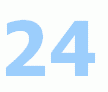 20206. Направлен в ДОУ 10 августа 2020 г. приказ № 281/01-0704.04.2018 10:10:0427-201804041010-57856205.03.20181-3 Общеразвивающая 20196. Направлен в ДОУ 10 августа 2020 г. приказ № 281/01-0712.09.2018 11:11:3227-201809121111-58521609.08.20181-3 Общеразвивающая 20206. Направлен в ДОУ 10 августа 2020 г. приказ № 281/01-0724.10.2018 09:47:0027-201810240947-58562303.09.20181-3 Общеразвивающая 20206. Направлен в ДОУ 10 августа 2020 г. приказ № 281/01-0709.01.2019 21:22:5827-201901092122-58936620.11.20181-3 Общеразвивающая 20206. Направлен в ДОУ 10 августа 2020 г. приказ № 281/01-0725.01.2019 15:23:3127-201901251523-59000728.11.20181-3 Общеразвивающая 20206. Направлен в ДОУ 10 августа 2020 г. приказ № 281/01-0730.01.2019 09:49:4127-201901300949-59015028.11.20181-3 Общеразвивающая 20206. Направлен в ДОУ 10 августа 2020 г. приказ № 281/01-0715.03.2019 14:22:2627-201903151422-59180526.09.20181-3 Общеразвивающая 20206. Направлен в ДОУ 10 августа 2020 г. приказ № 281/01-0715.03.2019 17:12:0527-201903151712-59188627.02.20191-3 Общеразвивающая 20206. Направлен в ДОУ 10 августа 2020 г. приказ № 281/01-0729.03.2019 14:06:5427-201903291406-59234716.09.20173-5 Общеразвивающая 20196. Направлен в ДОУ 10 августа 2020 г. приказ № 281/01-0724.05.2019 11:24:2827-201905241124-59429712.03.20191-3 Общеразвивающая 20206. Направлен в ДОУ 10 августа 2020 г. приказ № 281/01-0730.05.2019 19:25:4227-201905301925-59454908.11.20181-3 Общеразвивающая 20206. Направлен в ДОУ 10 августа 2020 г. приказ № 281/01-0731.07.2019 10:09:4927-201907311009-59665226.06.20191-3 Общеразвивающая 20206. Направлен в ДОУ 10 августа 2020 г. приказ № 281/01-0731.07.2019 11:30:4827-201907311130-59401418.04.20191-3 Общеразвивающая 20206. Направлен в ДОУ 10 августа 2020 г. приказ № 281/01-0701.10.2019 22:29:2727-201910012229-59911908.07.20191-3 Общеразвивающая 20206. Направлен в ДОУ 10 августа 2020 г. приказ № 281/01-0714.02.2020 14:40:2827-202002141440-56545025.04.20173-5 Общеразвивающая 20206. Направлен в ДОУ 10 августа 2020 г. приказ № 281/01-0701.08.2020 09:25:1627-202008010925-53805911.08.20154-6 Общеразвивающая 20206. Направлен в ДОУ 10 августа 2020 г. приказ № 281/01-0702.08.2020 23:03:3127-202008022303-53553230.07.20154-6 Общеразвивающая 20206. Направлен в ДОУ 10 августа 2020 г. приказ № 281/01-0705.08.2020 10:43:5527-202008051043-53749405.07.20154-6 Общеразвивающая 20206. Направлен в ДОУ 10 августа 2020 г. приказ № 281/01-07муниципальное дошкольное образовательное учреждение детский сад № 18 "Сказка" муниципальное дошкольное образовательное учреждение детский сад № 18 "Сказка" муниципальное дошкольное образовательное учреждение детский сад № 18 "Сказка" муниципальное дошкольное образовательное учреждение детский сад № 18 "Сказка" муниципальное дошкольное образовательное учреждение детский сад № 18 "Сказка" муниципальное дошкольное образовательное учреждение детский сад № 18 "Сказка" муниципальное дошкольное образовательное учреждение детский сад № 18 "Сказка" муниципальное дошкольное образовательное учреждение детский сад № 18 "Сказка" Дата и время регистрацииИндивидуальный номерЛьготаДата рожденияГруппаЖелаемый годСтатус27.02.2018 14:46:2927-201802271446-577229317.07.20164-5 Общеразвивающая 20206. Направлен в ДОУ 10 августа 2020 г. приказ № 281/01-0723.11.2018 14:14:5427-201811231414-588036307.11.20181-3 Общеразвивающая 20206. Направлен в ДОУ 10 августа 2020 г. приказ № 281/01-0716.01.2019 18:49:0427-201901161849-589650315.11.20181-3 Общеразвивающая 20206. Направлен в ДОУ 10 августа 2020 г. приказ № 281/01-0719.02.2019 13:19:2727-201902191319-591025312.07.20181-3 Общеразвивающая 20206. Направлен в ДОУ 10 августа 2020 г. приказ № 281/01-0715.03.2019 15:41:3227-201903151541-591813313.08.20181-3 Общеразвивающая 20206. Направлен в ДОУ 10 августа 2020 г. приказ № 281/01-0703.04.2019 09:37:5427-201904030937-592478321.02.20191-3 Общеразвивающая 20206. Направлен в ДОУ 10 августа 2020 г. приказ № 281/01-0722.04.2019 22:04:4627-201904222204-593294319.03.20191-3 Общеразвивающая 20206. Направлен в ДОУ 10 августа 2020 г. приказ № 281/01-0704.07.2019 20:09:1127-201907042009-595813328.06.20191-3 Общеразвивающая 20206. Направлен в ДОУ 10 августа 2020 г. приказ № 281/01-0721.08.2019 09:13:1827-201908210913-597426329.06.20191-3 Общеразвивающая 20206. Направлен в ДОУ 10 августа 2020 г. приказ № 281/01-0721.08.2019 10:35:2227-201908211035-597440309.06.20191-3 Общеразвивающая 20206. Направлен в ДОУ 10 августа 2020 г. приказ № 281/01-0707.10.2019 08:25:5627-201910070825-599256320.09.20191-3 Общеразвивающая 20206. Направлен в ДОУ 10 августа 2020 г. приказ № 281/01-0725.10.2019 14:11:0527-201910251411-599982306.01.20191-3 Общеразвивающая 20206. Направлен в ДОУ 10 августа 2020 г. приказ № 281/01-0720.03.2020 14:21:4527-202003201421-604544325.06.20191-3 Общеразвивающая 20206. Направлен в ДОУ 10 августа 2020 г. приказ № 281/01-0727.05.2020 09:44:5427-202005270944-606021306.09.20181-3 Общеразвивающая 20206. Направлен в ДОУ 10 августа 2020 г. приказ № 281/01-0703.08.2020 09:37:3927-202008030937-548293326.06.20155-6 Общеразвивающая 20206. Направлен в ДОУ 10 августа 2020 г. приказ № 281/01-0722.06.2018 15:07:1427-201806221507-58177203.05.20181-3 Общеразвивающая 20206. Направлен в ДОУ 10 августа 2020 г. приказ № 281/01-0721.08.2018 13:30:4827-201808211330-58420610.05.20181-3 Общеразвивающая 20206. Направлен в ДОУ 10 августа 2020 г. приказ № 281/01-0727.08.2018 12:22:5127-201808271222-58442502.08.20181-3 Общеразвивающая 20206. Направлен в ДОУ 10 августа 2020 г. приказ № 281/01-0713.12.2018 19:46:4027-201812131946-58899001.12.20181-3 Общеразвивающая 20206. Направлен в ДОУ 10 августа 2020 г. приказ № 281/01-0717.12.2018 19:42:1127-201812171942-58886902.12.20181-3 Общеразвивающая 20206. Направлен в ДОУ 10 августа 2020 г. приказ № 281/01-0723.01.2019 10:53:0327-201901231053-58987227.12.20181-3 Общеразвивающая 20206. Направлен в ДОУ 10 августа 2020 г. приказ № 281/01-0725.01.2019 18:26:2227-201901251826-59002118.12.20181-3 Общеразвивающая 20206. Направлен в ДОУ 10 августа 2020 г. приказ № 281/01-0730.01.2019 10:31:3927-201901301031-59015506.12.20181-3 Общеразвивающая 20206. Направлен в ДОУ 10 августа 2020 г. приказ № 281/01-0730.01.2019 16:06:1927-201901301606-59030702.12.20181-3 Общеразвивающая 20206. Направлен в ДОУ 10 августа 2020 г. приказ № 281/01-0713.02.2019 10:45:2227-201902131045-59075212.12.20181-3 Общеразвивающая 20206. Направлен в ДОУ 10 августа 2020 г. приказ № 281/01-0722.02.2019 14:04:3827-201902221404-59111222.12.20181-3 Общеразвивающая 20206. Направлен в ДОУ 10 августа 2020 г. приказ № 281/01-0727.02.2019 19:38:4227-201902271938-59133816.01.20191-3 Общеразвивающая 20206. Направлен в ДОУ 10 августа 2020 г. приказ № 281/01-0713.03.2019 10:26:1727-201903131026-59169010.01.20191-3 Общеразвивающая 20206. Направлен в ДОУ 10 августа 2020 г. приказ № 281/01-0725.03.2019 09:33:5827-201903250933-59209408.02.20191-3 Общеразвивающая 20206. Направлен в ДОУ 10 августа 2020 г. приказ № 281/01-0730.03.2019 13:17:3627-201903301317-59240101.03.20191-3 Общеразвивающая 20206. Направлен в ДОУ 10 августа 2020 г. приказ № 281/01-0705.04.2019 15:34:1927-201904051534-59264417.02.20191-3 Общеразвивающая 20206. Направлен в ДОУ 10 августа 2020 г. приказ № 281/01-0729.04.2019 14:46:4327-201904291446-59352805.04.20191-3 Общеразвивающая 20206. Направлен в ДОУ 10 августа 2020 г. приказ № 281/01-0707.05.2019 12:28:1927-201905071228-59365325.04.20191-3 Общеразвивающая 20206. Направлен в ДОУ 10 августа 2020 г. приказ № 281/01-0711.05.2019 13:44:4327-201905111344-59378324.04.20191-3 Общеразвивающая 20206. Направлен в ДОУ 10 августа 2020 г. приказ № 281/01-0723.05.2019 23:03:3927-201905232303-59429417.04.20191-3 Общеразвивающая 20206. Направлен в ДОУ 10 августа 2020 г. приказ № 281/01-0705.06.2019 11:25:4327-201906051125-59471014.12.20181-3 Общеразвивающая 20206. Направлен в ДОУ 10 августа 2020 г. приказ № 281/01-0719.06.2019 11:10:1527-201906191110-59515211.01.20191-3 Общеразвивающая 20206. Направлен в ДОУ 10 августа 2020 г. приказ № 281/01-0719.06.2019 11:35:2927-201906191135-59515930.05.20181-3 Общеразвивающая 20206. Направлен в ДОУ 10 августа 2020 г. приказ № 281/01-0719.06.2019 11:52:0127-201906191152-59516419.11.20181-3 Общеразвивающая 20206. Направлен в ДОУ 10 августа 2020 г. приказ № 281/01-0703.07.2019 08:43:0627-201907030843-59570101.06.20191-3 Общеразвивающая 20206. Направлен в ДОУ 10 августа 2020 г. приказ № 281/01-0703.07.2019 22:18:3927-201907032218-59577223.06.20191-3 Общеразвивающая 20206. Направлен в ДОУ 10 августа 2020 г. приказ № 281/01-0719.07.2019 14:25:3127-201907191425-59627624.06.20191-3 Общеразвивающая 20206. Направлен в ДОУ 10 августа 2020 г. приказ № 281/01-0701.08.2019 15:36:0227-201908011536-59675411.06.20191-3 Общеразвивающая 20206. Направлен в ДОУ 10 августа 2020 г. приказ № 281/01-0706.08.2019 10:07:0227-201908061007-59685222.07.20191-3 Общеразвивающая 20206. Направлен в ДОУ 10 августа 2020 г. приказ № 281/01-0716.08.2019 13:56:5927-201908161356-59728916.04.20191-3 Общеразвивающая 20206. Направлен в ДОУ 10 августа 2020 г. приказ № 281/01-0705.09.2019 11:25:0627-201909051125-59812303.02.20191-3 Общеразвивающая 20206. Направлен в ДОУ 10 августа 2020 г. приказ № 281/01-0717.09.2019 13:33:5527-201909171333-59859005.07.20191-3 Общеразвивающая 20206. Направлен в ДОУ 10 августа 2020 г. приказ № 281/01-0725.09.2019 09:26:1127-201909250926-59889602.08.20191-3 Общеразвивающая 20206. Направлен в ДОУ 10 августа 2020 г. приказ № 281/01-0703.10.2019 08:50:0227-201910030850-59918810.08.20191-3 Общеразвивающая 20206. Направлен в ДОУ 10 августа 2020 г. приказ № 281/01-0708.10.2019 11:29:3227-201910081129-59931421.08.20191-3 Общеразвивающая 20206. Направлен в ДОУ 10 августа 2020 г. приказ № 281/01-0716.10.2019 11:58:0527-201910161158-59962215.09.20191-3 Общеразвивающая 20206. Направлен в ДОУ 10 августа 2020 г. приказ № 281/01-0718.10.2019 12:36:0327-201910181236-59970212.09.20181-3 Общеразвивающая 20206. Направлен в ДОУ 10 августа 2020 г. приказ № 281/01-0718.10.2019 15:23:4827-201910181523-59971302.08.20191-3 Общеразвивающая 20206. Направлен в ДОУ 10 августа 2020 г. приказ № 281/01-0723.10.2019 09:23:2627-201910230923-59984322.09.20191-3 Общеразвивающая 20206. Направлен в ДОУ 10 августа 2020 г. приказ № 281/01-0730.10.2019 10:39:1527-201910301039-60010905.05.20191-3 Общеразвивающая 20206. Направлен в ДОУ 10 августа 2020 г. приказ № 281/01-0718.12.2019 10:12:4927-201912181012-60164111.03.20181-3 Общеразвивающая 20206. Направлен в ДОУ 10 августа 2020 г. приказ № 281/01-0718.01.2020 22:37:4727-202001182237-59610807.06.20191-3 Общеразвивающая 20206. Направлен в ДОУ 10 августа 2020 г. приказ № 281/01-0724.01.2020 15:47:1527-202001241547-57761022.12.20171-3 Общеразвивающая 20206. Направлен в ДОУ 10 августа 2020 г. приказ № 281/01-0725.01.2020 00:27:0927-202001250027-60067513.08.20191-3 Общеразвивающая 20206. Направлен в ДОУ 10 августа 2020 г. приказ № 281/01-0707.02.2020 14:18:3327-202002071418-60316816.09.20173-4 Общеразвивающая 20206. Направлен в ДОУ 10 августа 2020 г. приказ № 281/01-0711.02.2020 11:57:4827-202002111157-60090023.09.20191-3 Общеразвивающая 20206. Направлен в ДОУ 10 августа 2020 г. приказ № 281/01-0721.02.2020 14:07:2227-202002211407-60364329.01.20181-3 Общеразвивающая 20206. Направлен в ДОУ 10 августа 2020 г. приказ № 281/01-0706.03.2020 14:44:0327-202003061444-60409418.05.20164-5 Общеразвивающая 20206. Направлен в ДОУ 10 августа 2020 г. приказ № 281/01-0725.03.2020 10:09:3027-202003251009-60465723.03.20181-3 Общеразвивающая 20206. Направлен в ДОУ 10 августа 2020 г. приказ № 281/01-0723.04.2020 20:55:2727-202004232055-60517903.09.20181-3 Общеразвивающая 20206. Направлен в ДОУ 10 августа 2020 г. приказ № 281/01-0729.06.2020 17:06:3527-202006291706-55533714.08.20164-5 Общеразвивающая 20206. Направлен в ДОУ 10 августа 2020 г. приказ № 281/01-07Муниципальное дошкольное образовательное учреждение детский сад № 20 "Умка" Муниципальное дошкольное образовательное учреждение детский сад № 20 "Умка" Муниципальное дошкольное образовательное учреждение детский сад № 20 "Умка" Муниципальное дошкольное образовательное учреждение детский сад № 20 "Умка" Муниципальное дошкольное образовательное учреждение детский сад № 20 "Умка" Муниципальное дошкольное образовательное учреждение детский сад № 20 "Умка" Муниципальное дошкольное образовательное учреждение детский сад № 20 "Умка" Муниципальное дошкольное образовательное учреждение детский сад № 20 "Умка" Дата и время регистрацииИндивидуальный номерЛьготаДата рожденияГруппаЖелаемый годСтатус10.04.2019 10:41:4927-201904101041-592767306.03.20191-3 Общеразвивающая 20206. Направлен в ДОУ 10 августа 2020 г. приказ № 281/01-0726.04.2019 14:27:1927-201904261427-593409304.03.20191-3 Общеразвивающая 20206. Направлен в ДОУ 10 августа 2020 г. приказ № 281/01-0708.10.2019 23:10:5727-201910082310-599351314.07.20191-3 Общеразвивающая 20206. Направлен в ДОУ 10 августа 2020 г. приказ № 281/01-0704.08.2020 13:10:1527-202008041310-550948327.12.20135-7 Компенсирующая С тяжелыми нарушениями речи 20206. Направлен в ДОУ 10 августа 2020 г. приказ № 281/01-0726.06.2018 13:38:5027-201806261338-58198724.02.20182-3 Общеразвивающая 20206. Направлен в ДОУ 10 августа 2020 г. приказ № 281/01-0710.08.2018 14:25:3627-201808101425-57223413.10.20145-6 Компенсирующая С ЗПР 20206. Направлен в ДОУ 10 августа 2020 г. приказ № 281/01-0705.12.2018 11:04:1227-201812051104-58839024.10.20181-3 Общеразвивающая 20206. Направлен в ДОУ 10 августа 2020 г. приказ № 281/01-0719.01.2019 20:45:0427-201901192045-58982716.09.20182-3 Общеразвивающая 20206. Направлен в ДОУ 10 августа 2020 г. приказ № 281/01-0708.02.2019 15:39:2027-201902081539-59060711.12.20181-3 Общеразвивающая 20206. Направлен в ДОУ 10 августа 2020 г. приказ № 281/01-0715.03.2019 15:08:3627-201903151508-59180721.01.20191-3 Общеразвивающая 20206. Направлен в ДОУ 10 августа 2020 г. приказ № 281/01-0718.03.2019 23:27:1427-201903182327-59204420.02.20191-3 Общеразвивающая 20206. Направлен в ДОУ 10 августа 2020 г. приказ № 281/01-0717.07.2019 11:12:1727-201907171112-59618118.06.20191-3 Общеразвивающая 20206. Направлен в ДОУ 10 августа 2020 г. приказ № 281/01-0702.10.2019 09:49:1627-201910020949-59912926.07.20191-3 Общеразвивающая 20206. Направлен в ДОУ 10 августа 2020 г. приказ № 281/01-0703.10.2019 14:15:4827-201910031415-59919910.08.20191-3 Общеразвивающая 20206. Направлен в ДОУ 10 августа 2020 г. приказ № 281/01-0716.10.2019 09:05:2927-201910160905-59960009.08.20191-3 Общеразвивающая 20206. Направлен в ДОУ 10 августа 2020 г. приказ № 281/01-0727.10.2019 10:37:2827-201910271037-59999813.09.20191-3 Общеразвивающая 20206. Направлен в ДОУ 10 августа 2020 г. приказ № 281/01-0718.12.2019 09:17:5827-201912180917-58776626.09.20182-3 Общеразвивающая 20206. Направлен в ДОУ 10 августа 2020 г. приказ № 281/01-0729.01.2020 11:47:0327-202001291147-60278025.12.20181-3 Общеразвивающая 20206. Направлен в ДОУ 10 августа 2020 г. приказ № 281/01-0704.02.2020 21:10:1327-202002042110-60304024.06.20191-3 Общеразвивающая 20206. Направлен в ДОУ 10 августа 2020 г. приказ № 281/01-0714.02.2020 15:10:3227-202002141510-55253130.01.20146-7 Общеразвивающая 20206. Направлен в ДОУ 10 августа 2020 г. приказ № 281/01-0727.03.2020 10:45:2927-202003271045-58455002.07.20182-3 Общеразвивающая 20206. Направлен в ДОУ 10 августа 2020 г. приказ № 281/01-0723.04.2020 23:51:5127-202004232351-60518127.12.20181-3 Общеразвивающая 20206. Направлен в ДОУ 10 августа 2020 г. приказ № 281/01-07Муниципальное общеобразовательное учреждение Василёвская средняя общеобразовательная школа Муниципальное общеобразовательное учреждение Василёвская средняя общеобразовательная школа Муниципальное общеобразовательное учреждение Василёвская средняя общеобразовательная школа Муниципальное общеобразовательное учреждение Василёвская средняя общеобразовательная школа Муниципальное общеобразовательное учреждение Василёвская средняя общеобразовательная школа Муниципальное общеобразовательное учреждение Василёвская средняя общеобразовательная школа Муниципальное общеобразовательное учреждение Василёвская средняя общеобразовательная школа Муниципальное общеобразовательное учреждение Василёвская средняя общеобразовательная школа Дата и время регистрацииИндивидуальный номерЛьготаДата рожденияГруппаЖелаемый годСтатус15.06.2020 21:44:3427-202006152144-60647210.04.20181.5-7 Общеразвивающая 20206. Направлен в ДОУ 10 августа 2020 г. приказ № 281/01-07Муниципальное общеобразовательное учреждение Воскресенская основная общеобразовательная школа Муниципальное общеобразовательное учреждение Воскресенская основная общеобразовательная школа Муниципальное общеобразовательное учреждение Воскресенская основная общеобразовательная школа Муниципальное общеобразовательное учреждение Воскресенская основная общеобразовательная школа Муниципальное общеобразовательное учреждение Воскресенская основная общеобразовательная школа Муниципальное общеобразовательное учреждение Воскресенская основная общеобразовательная школа Муниципальное общеобразовательное учреждение Воскресенская основная общеобразовательная школа Муниципальное общеобразовательное учреждение Воскресенская основная общеобразовательная школа Дата и время регистрацииИндивидуальный номерЛьготаДата рожденияГруппаЖелаемый годСтатус14.07.2020 23:13:0827-202007142313-607327329.04.20181.5-7 Общеразвивающая 20206. Направлен в ДОУ 10 августа 2020 г. приказ № 281/01-0721.05.2019 14:57:2327-201905211457-59423324.08.20181.5-7 Общеразвивающая 20206. Направлен в ДОУ 10 августа 2020 г. приказ № 281/01-0721.05.2019 15:08:3627-201905211508-59423624.08.20181.5-7 Общеразвивающая 20206. Направлен в ДОУ 10 августа 2020 г. приказ № 281/01-0713.07.2020 09:17:2227-202007130917-60724604.03.20191.5-7 Общеразвивающая 20206. Направлен в ДОУ 10 августа 2020 г. приказ № 281/01-0703.08.2020 11:42:1427-202008031142-60797617.08.20151.5-7 Общеразвивающая 20206. Направлен в ДОУ 10 августа 2020 г. приказ № 281/01-07муниципальное общеобразовательное учреждение Головинская средняя общеобразовательная школа муниципальное общеобразовательное учреждение Головинская средняя общеобразовательная школа муниципальное общеобразовательное учреждение Головинская средняя общеобразовательная школа муниципальное общеобразовательное учреждение Головинская средняя общеобразовательная школа муниципальное общеобразовательное учреждение Головинская средняя общеобразовательная школа муниципальное общеобразовательное учреждение Головинская средняя общеобразовательная школа муниципальное общеобразовательное учреждение Головинская средняя общеобразовательная школа муниципальное общеобразовательное учреждение Головинская средняя общеобразовательная школа Дата и время регистрацииИндивидуальный номерЛьготаДата рожденияГруппаЖелаемый годСтатус04.08.2020 09:45:4927-202008040945-608028305.09.20181.5-7 Общеразвивающая 20206. Направлен в ДОУ 10 августа 2020 г. приказ № 281/01-07Муниципальное общеобразовательное учреждение Дивногорская основная общеобразовательная школа Муниципальное общеобразовательное учреждение Дивногорская основная общеобразовательная школа Муниципальное общеобразовательное учреждение Дивногорская основная общеобразовательная школа Муниципальное общеобразовательное учреждение Дивногорская основная общеобразовательная школа Муниципальное общеобразовательное учреждение Дивногорская основная общеобразовательная школа Муниципальное общеобразовательное учреждение Дивногорская основная общеобразовательная школа Муниципальное общеобразовательное учреждение Дивногорская основная общеобразовательная школа Муниципальное общеобразовательное учреждение Дивногорская основная общеобразовательная школа Дата и время регистрацииИндивидуальный номерЛьготаДата рожденияГруппаЖелаемый годСтатус04.08.2020 10:47:1227-202008041047-577364308.06.20171-7 Общеразвивающая 20206. Направлен в ДОУ 10 августа 2020 г. приказ № 281/01-0704.08.2020 12:01:1027-202008041201-608041315.10.20131-7 Общеразвивающая 20206. Направлен в ДОУ 10 августа 2020 г. приказ № 281/01-0728.06.2019 15:30:3027-201906281530-59556829.04.20191-7 Общеразвивающая 20206. Направлен в ДОУ 10 августа 2020 г. приказ № 281/01-0725.10.2019 15:18:2927-201910251518-59998601.09.20191-7 Общеразвивающая 20206. Направлен в ДОУ 10 августа 2020 г. приказ № 281/01-0718.11.2019 09:58:2927-201911180958-60066511.09.20191-7 Общеразвивающая 20206. Направлен в ДОУ 10 августа 2020 г. приказ № 281/01-0720.02.2020 11:52:0427-202002201152-60360319.09.20191-7 Общеразвивающая 20206. Направлен в ДОУ 10 августа 2020 г. приказ № 281/01-0718.05.2020 15:12:3227-202005181512-60571615.05.20191-7 Общеразвивающая 20206. Направлен в ДОУ 10 августа 2020 г. приказ № 281/01-0729.07.2020 12:31:4827-202007291231-60784707.12.20171-7 Общеразвивающая 20206. Направлен в ДОУ 10 августа 2020 г. приказ № 281/01-07Муниципальное общеобразовательное учреждение Заозерская средняя общеобразовательная школа Муниципальное общеобразовательное учреждение Заозерская средняя общеобразовательная школа Муниципальное общеобразовательное учреждение Заозерская средняя общеобразовательная школа Муниципальное общеобразовательное учреждение Заозерская средняя общеобразовательная школа Муниципальное общеобразовательное учреждение Заозерская средняя общеобразовательная школа Муниципальное общеобразовательное учреждение Заозерская средняя общеобразовательная школа Муниципальное общеобразовательное учреждение Заозерская средняя общеобразовательная школа Муниципальное общеобразовательное учреждение Заозерская средняя общеобразовательная школа Дата и время регистрацииИндивидуальный номерЛьготаДата рожденияГруппаЖелаемый годСтатус12.05.2020 09:31:0727-202005120931-60548815.01.20191.5-7 Общеразвивающая 20206. Направлен в ДОУ 10 августа 2020 г. приказ № 281/01-0730.06.2020 09:11:2427-202006300911-60685623.01.20181.5-7 Общеразвивающая 20206. Направлен в ДОУ 10 августа 2020 г. приказ № 281/01-0702.07.2020 15:02:3027-202007021502-60693513.12.20171.5-7 Общеразвивающая 20206. Направлен в ДОУ 10 августа 2020 г. приказ № 281/01-07Муниципальное общеобразовательное учреждение Ильинская средняя общеобразовательная школа Муниципальное общеобразовательное учреждение Ильинская средняя общеобразовательная школа Муниципальное общеобразовательное учреждение Ильинская средняя общеобразовательная школа Муниципальное общеобразовательное учреждение Ильинская средняя общеобразовательная школа Муниципальное общеобразовательное учреждение Ильинская средняя общеобразовательная школа Муниципальное общеобразовательное учреждение Ильинская средняя общеобразовательная школа Муниципальное общеобразовательное учреждение Ильинская средняя общеобразовательная школа Муниципальное общеобразовательное учреждение Ильинская средняя общеобразовательная школа Дата и время регистрацииИндивидуальный номерЛьготаДата рожденияГруппаЖелаемый годСтатус12.07.2019 13:39:1127-201907121339-59603409.03.20173-7 Общеразвивающая 20206. Направлен в ДОУ 10 августа 2020 г. приказ № 281/01-0716.05.2020 07:34:3827-202005160734-60563929.07.20181.5-3 Общеразвивающая 20206. Направлен в ДОУ 10 августа 2020 г. приказ № 281/01-07муниципальное общеобразовательное учреждение Климатинская средняя общеобразовательная школа муниципальное общеобразовательное учреждение Климатинская средняя общеобразовательная школа муниципальное общеобразовательное учреждение Климатинская средняя общеобразовательная школа муниципальное общеобразовательное учреждение Климатинская средняя общеобразовательная школа муниципальное общеобразовательное учреждение Климатинская средняя общеобразовательная школа муниципальное общеобразовательное учреждение Климатинская средняя общеобразовательная школа муниципальное общеобразовательное учреждение Климатинская средняя общеобразовательная школа муниципальное общеобразовательное учреждение Климатинская средняя общеобразовательная школа Дата и время регистрацииИндивидуальный номерЛьготаДата рожденияГруппаЖелаемый годСтатус25.05.2020 11:02:0427-202005251102-566562323.04.20171-7 Общеразвивающая 20206. Направлен в ДОУ 10 августа 2020 г. приказ № 281/01-0703.08.2020 09:32:5527-202008030932-60796828.03.20191-7 Общеразвивающая 20206. Направлен в ДОУ 10 августа 2020 г. приказ № 281/01-07муниципальное общеобразовательное учреждение Отрадновская средняя общеобразовательная школа муниципальное общеобразовательное учреждение Отрадновская средняя общеобразовательная школа муниципальное общеобразовательное учреждение Отрадновская средняя общеобразовательная школа муниципальное общеобразовательное учреждение Отрадновская средняя общеобразовательная школа муниципальное общеобразовательное учреждение Отрадновская средняя общеобразовательная школа муниципальное общеобразовательное учреждение Отрадновская средняя общеобразовательная школа муниципальное общеобразовательное учреждение Отрадновская средняя общеобразовательная школа муниципальное общеобразовательное учреждение Отрадновская средняя общеобразовательная школа Дата и время регистрацииИндивидуальный номерЛьготаДата рожденияГруппаЖелаемый годСтатус08.05.2019 09:40:3727-201905080940-59367129.03.20191.5-7 Общеразвивающая 20206. Направлен в ДОУ 10 августа 2020 г. приказ № 281/01-0729.06.2020 19:49:1527-202006291949-57495028.10.20171.5-7 Общеразвивающая 20206. Направлен в ДОУ 10 августа 2020 г. приказ № 281/01-07Муниципальное общеобразовательное учреждение Покровская основная общеобразовательная школа Муниципальное общеобразовательное учреждение Покровская основная общеобразовательная школа Муниципальное общеобразовательное учреждение Покровская основная общеобразовательная школа Муниципальное общеобразовательное учреждение Покровская основная общеобразовательная школа Муниципальное общеобразовательное учреждение Покровская основная общеобразовательная школа Муниципальное общеобразовательное учреждение Покровская основная общеобразовательная школа Муниципальное общеобразовательное учреждение Покровская основная общеобразовательная школа Муниципальное общеобразовательное учреждение Покровская основная общеобразовательная школа Дата и время регистрацииИндивидуальный номерЛьготаДата рожденияГруппаЖелаемый годСтатус18.05.2020 13:30:4027-202005181330-60570712.11.20181.5-7 Общеразвивающая 20206. Направлен в ДОУ 10 августа 2020 г. приказ № 281/01-0729.06.2020 11:04:4627-202006291104-60682323.01.20191.5-7 Общеразвивающая 20206. Направлен в ДОУ 10 августа 2020 г. приказ № 281/01-07муниципальное общеобразовательное учреждение Улейминская средняя общеобразовательная школа имени героя Советского Союза Дерюгина А.В.муниципальное общеобразовательное учреждение Улейминская средняя общеобразовательная школа имени героя Советского Союза Дерюгина А.В.муниципальное общеобразовательное учреждение Улейминская средняя общеобразовательная школа имени героя Советского Союза Дерюгина А.В.муниципальное общеобразовательное учреждение Улейминская средняя общеобразовательная школа имени героя Советского Союза Дерюгина А.В.муниципальное общеобразовательное учреждение Улейминская средняя общеобразовательная школа имени героя Советского Союза Дерюгина А.В.муниципальное общеобразовательное учреждение Улейминская средняя общеобразовательная школа имени героя Советского Союза Дерюгина А.В.муниципальное общеобразовательное учреждение Улейминская средняя общеобразовательная школа имени героя Советского Союза Дерюгина А.В.муниципальное общеобразовательное учреждение Улейминская средняя общеобразовательная школа имени героя Советского Союза Дерюгина А.В.Дата и время регистрацииИндивидуальный номерЛьготаДата рожденияГруппаЖелаемый годСтатус01.07.2019 17:12:4127-201907011712-59563802.05.20191-3 Общеразвивающая 20206. Направлен в ДОУ 10 августа 2020 г. приказ № 281/01-07Муниципальное общеобразовательное учреждение Юрьевская средняя общеобразовательная школа Муниципальное общеобразовательное учреждение Юрьевская средняя общеобразовательная школа Муниципальное общеобразовательное учреждение Юрьевская средняя общеобразовательная школа Муниципальное общеобразовательное учреждение Юрьевская средняя общеобразовательная школа Муниципальное общеобразовательное учреждение Юрьевская средняя общеобразовательная школа Муниципальное общеобразовательное учреждение Юрьевская средняя общеобразовательная школа Муниципальное общеобразовательное учреждение Юрьевская средняя общеобразовательная школа Муниципальное общеобразовательное учреждение Юрьевская средняя общеобразовательная школа Дата и время регистрацииИндивидуальный номерЛьготаДата рожденияГруппаЖелаемый годСтатус11.09.2019 09:37:1927-201909110937-598328302.10.20181.5-7 Общеразвивающая 20206. Направлен в ДОУ 10 августа 2020 г. приказ № 281/01-07